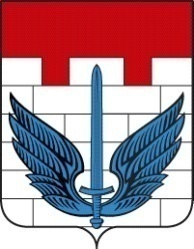 СОБРАНИЕ ДЕПУТАТОВ ЛОКОМОТИВНОГО ГОРОДСКОГО ОКРУГА ЧЕЛЯБИНСКОЙ ОБЛАСТИРЕШЕНИЕ27 января 2021 год № ___4___ -р п.ЛокомотивныйО внесении изменений в Положение «Об оплате труда муниципальных служащих органов местного самоуправления Локомотивного городского округа»	В соответствии с Федеральным законом от 02.03.2007 года № 25-ФЗ «О муниципальной службе в Российской Федерации», Законом Челябинской области от 30.05.2007 года № 144-ЗО «О регулировании муниципальной службы в Челябинской области», Собрание депутатов Локомотивного городского округа  РЕШАЕТ:	1. Внести изменения в Положение «Об оплате труда муниципальных служащих органов местного самоуправления Локомотивного городского округа», утвержденное решением Собрания депутатов Локомотивного городского округа от 26 августа 2015 года № 42–р (в редакции решений Собрания депутатов от 27.01.2017 года № 3-р; от 06.10.2017 года № 66-р; от 25.09.2019 года № 53-р; от 04.12.2020 года № 32-р) (далее по тексту – Положение):	приложения к Положению утвердить в новой редакции с учетом увеличения должностных окладов муниципальных служащих на 3 (три) процента с 01.01.2021 года (прилагаются). 	2. Настоящее решение вступает в силу с момента его подписания и распространяется на правоотношения, возникшие с 01.01.2021 года.	3. Настоящее решение подлежит официальному опубликованию в газете «Луч Локомотивного». Председатель Собрания депутатовЛокомотивного городского округа                                      Э.А. АнаньевГлава Локомотивного городского округа		              		А.М.МордвиновПриложение 1                                                                  к  «Положению об оплате труда муниципальных служащих органов местного самоуправленияЛокомотивного городского округа»(в редакции решения Собрания депутатов от 25.09.2019 года № 53-р; от 04.12.2020 года № 32-р)Размеры должностных окладовмуниципальных служащих органов местного самоуправления Локомотивного городского округа(в рублях)(в рублях)(в рублях)Приложение 2                                                                  к  «Положению об оплате труда муниципальных служащих органов местного самоуправленияЛокомотивного городского округа»(в редакции решения Собрания депутатов от 25.09.2019 года № 53-р; от 04.12.2020 № 32-р)Размеры ежемесячной надбавки за классный чин муниципальных служащих органов местного самоуправления Локомотивного городского округа( в рублях)Наименование должностиРазмеры должностных окладов муниципальных служащих Размеры должностных окладов муниципальных служащих с 01.09.2019Размеры должностных окладов муниципальных служащих с 27.11.2020Размеры должностных окладов муниципальных служащих с 01.01.2021Штатные должностиАдминистрации Локомотивного городского округа(исполнительно-распорядительного органа муниципального образования)Штатные должностиАдминистрации Локомотивного городского округа(исполнительно-распорядительного органа муниципального образования)Штатные должностиАдминистрации Локомотивного городского округа(исполнительно-распорядительного органа муниципального образования)Штатные должностиАдминистрации Локомотивного городского округа(исполнительно-распорядительного органа муниципального образования)Штатные должностиАдминистрации Локомотивного городского округа(исполнительно-распорядительного органа муниципального образования)1. Руководство1. Руководство1. Руководство1. Руководство1. РуководствоГлава администрации 1335313928упраздненаупраздненаЗаместитель Главы администрации9350-123299752-12860упраздненаупраздненаПервый заместитель Главы округа--13928-159501436-16429Заместитель Главы округа--9752-1286010045-13246Управляющий делами администрации;руководитель аппарата администрации9350-123299752-128609752-1286010045-132462. Структурные подразделения администрации (без права юридического лица)2. Структурные подразделения администрации (без права юридического лица)2. Структурные подразделения администрации (без права юридического лица)2. Структурные подразделения администрации (без права юридического лица)2. Структурные подразделения администрации (без права юридического лица)Начальник управления;председатель комитета;начальник отдела 6166-70986432-74046432-74046625-7627Заместитель начальника управления; заместитель председателя комитета;заместитель начальника отдела 5979-67266236-70166236-70166424-7227Начальник отдела в составе управления (комитета) 5133-61655354-64305354-64305515-6623Заместитель начальника отдела в составе управления (комитета)4671-51334872-53544872-53545019-5515Ведущий специалист3704-51003864-53203864-53203980-5480Специалист I категории3087-37043220-38643220-38643317-3980Специалист II категории2892-30873017-32203017-32203108-3317Специалист28022923292330113. Отраслевые подразделения администрации (наделенные правами юридического лица)3. Отраслевые подразделения администрации (наделенные правами юридического лица)3. Отраслевые подразделения администрации (наделенные правами юридического лица)3. Отраслевые подразделения администрации (наделенные правами юридического лица)3. Отраслевые подразделения администрации (наделенные правами юридического лица)Начальник управления;председатель комитета7098-81007404-84497404-84497627-8703Заместитель начальника управления; заместитель председателя комитета6352-72876626-76016626-76016825-7830Начальник отдела в составе управления (комитета)6166-70986432-74046432-74046625-7627Заместитель начальника отдела в составе управления (комитета)5979-67266236-70166236-70166424-7227Ведущий специалист3704-51003864-53203864-53203980-5480Специалист I категории3087-37043220-38643220-38643317-3980Специалист II категории2892-30873017-32203017-32203108-3317Специалист2802292329233011Наименование должностиРазмеры должностных окладов муниципальных служащих Размеры должностных окладов муниципальных служащих Размеры должностных окладов муниципальных служащих с 01.09.2019;27.11.2020Размеры должностных окладов муниципальных служащих с 01.01.2021(увеличение на 3%)Штатные должностиРевизионной комиссии Локомотивного городского округа(контрольно-счетного органа муниципального образования)Штатные должностиРевизионной комиссии Локомотивного городского округа(контрольно-счетного органа муниципального образования)Штатные должностиРевизионной комиссии Локомотивного городского округа(контрольно-счетного органа муниципального образования)Штатные должностиРевизионной комиссии Локомотивного городского округа(контрольно-счетного органа муниципального образования)Штатные должностиРевизионной комиссии Локомотивного городского округа(контрольно-счетного органа муниципального образования)Председатель 7473-98607795-102847795-102848029-10593Заместитель председателя 6725-78147015-81507015-81507226-8395Аудитор 5133-61665354-64325354-64325515-6625Инспектор-ревизор 4672-50444873-52614873-52615020-5419Ведущий специалист3704-51003864-53203864-53203980-5480Специалист I категории3087-37043220-38643220-38643317-3980Специалист II категории2892-30873017-32203017-32203108-3317Специалист2802292329233011Наименование должностиРазмеры должностных окладов муниципальных служащих Размеры должностных окладов муниципальных служащих с 01.09.2019; с 27.11.2020Размеры должностных окладов муниципальных служащих с 01.01.2021(увеличение на 3%)Штатные должностиСобрания депутатов Локомотивного городского округа(выборного представительного органа муниципального образования)Штатные должностиСобрания депутатов Локомотивного городского округа(выборного представительного органа муниципального образования)Штатные должностиСобрания депутатов Локомотивного городского округа(выборного представительного органа муниципального образования)Штатные должностиСобрания депутатов Локомотивного городского округа(выборного представительного органа муниципального образования)Начальник отдела 6166-70986432-74046625-7627Заместитель начальника отдела 5979-67266236-70166425-7227Ведущий специалист3704-51003864-53203980-5480Специалист I категории3087-37043220-38643317-3980Специалист II категории2892-30873017-32203108-3317Специалист280229233011Классный чин муниципальной службыГруппа должностей муниципальной службыРазмер ежемесячной надбавки за классный чинРазмер ежемесячной надбавки за классный чинс 01.09.2019 (с увеличением на 4,3%); с 27.11.2020Размер ежемесячной надбавки за классный чинс 01.01.2021 с увеличением на 3%Действительный муниципальный советниквысшая1 класс - 4005    
2 класс - 3698    
3 класс - 33871 класс – 41782 класс – 38573 класс - 35331 класс – 43042 класс – 39733 класс - 3639Муниципальный советникглавная1 класс - 3087    
2 класс - 2771    
3 класс - 24701 класс – 32202 класс – 28913 класс - 25771 класс – 33172 класс – 29783 класс - 2655Советник муниципального образованияведущая1 класс - 2259    
2 класс - 18531 класс – 23572 класс - 19331 класс – 24282 класс - 1990Советник муниципальной службыстаршая1 класс - 1544    
2 класс - 12351 класс – 16112 класс - 12891 класс – 16602 класс - 1328Референт муниципальной службымладшая102410681100